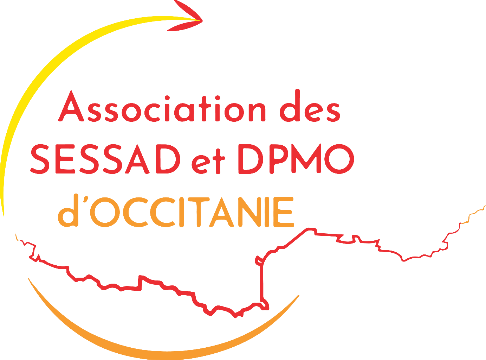 Bulletin d’adhésion 2024Personne ayant été en fonction dans un SESSAD ou un DPMO :                                                                                                                                    NOM, Prénom :……………………………………………………………………………………………………………..Adresse :.....................................................................................................................................................................                     Tél. :.............................................................................................................................................................................. Courriel :……………………………………………………………………………………………………………………... Demande à adhérer à l’Association des SESSAD et DPMO d’OCCITANIE.Reconnait avoir pris connaissance des statuts sur le site de l’Association et s’engage à en respecter les dispositions. Effectue le paiement de la cotisation*, pour l’année 2024, d’un montant de 5 € par : Chèque à l’ordre de « ASSO SESSAD OCCITANIE »  Virement bancaire en date du ……………………………..                       Fait à …………………………..………………….              Le ………………………Signature 